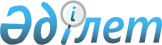 О внесении изменений и дополнения в решение Алгинского районного маслихата от 24 декабря 2018 года № 217 "Об утверждении Алгинского районного бюджета на 2019-2021 годы"Решение Алгинского районного маслихата Актюбинской области от 19 июля 2019 года № 281. Зарегистрировано Департаментом юстиции Актюбинской области 25 июля 2019 года № 6301
      В соответствии со статьями 106, 109 Бюджетного кодекса Республики Казахстан от 4 декабря 2008 года, статьей 6 Закона Республики Казахстан от 23 января 2001 года "О местном государственном управлении и самоуправлении в Республике Казахстан" Алгинский районный маслихат РЕШИЛ:
      1. Внести в решение Алгинского районного маслихата от 24 декабря 2018 года № 217 "Об утверждении Алгинского районного бюджета на 2019-2021 годы" (зарегистрированное в реестре государственной регистрации нормативных правовых актов № 3-3-192, опубликованное 4 января 2019 года в эталонном контрольном банке нормативных правовых актов Республики Казахстан в электронном виде) следующие изменения и дополнение:
      в пункте 1:
      в подпункте 1):
      доходы цифры - "7 869 480,6" заменить цифрами "7 925 457,6";
      в том числе:
      налоговые поступления - "710 391" заменить цифрами "720 391";
      поступления трансфертов цифры - "7 031 772,6" заменить цифрами "7 077 749,6";
      в подпункте 2):
      затраты цифры - "7 871 871,4" заменить цифрами "7 927 848,4";
      в пункте 9:
      в абзаце втором: цифры "150 260" заменить цифрами "159 892";
      в абзаце девятом: цифры "10 376" заменить цифрами "19 376";
      в абзаце тринадцатом: цифры "29 291" заменить цифрами "32 791";
      в абзаце четырнадцатом: цифры "9 000" заменить цифрами "12 968";
      в абзаце семнадцатом: цифры "53 756" заменить цифрами "63 764";
      и дополнить абзацам следующего содержания:
      "на выплату государственной адресной социальной помощи – 3 000 тысяч тенге"
      в пункте 10:
      в абзаце втором: цифры "158 902" заменить цифрами "165 771";
      2. Приложения 1, 5 указанного решения изложить в новой редакции согласно приложениям 1, 2 к настоящему решению.
      3. Государственному учреждению "Аппарат Алгинского районного маслихата" в установленном законодательством порядке обеспечить:
      1) государственную регистрацию настоящего решения в Департаменте юстиции Актюбинской области;
      2) направление настоящего решения на официальное опубликование в эталонном контрольном банке нормативных правовых актов Республики Казахстан в электронном виде;
      3) размещение настоящего решения на интернет – ресурсе Алгинского районного маслихата.
      4. Настоящее решение вводится в действие с 1 января 2019 года. Алгинский районный бюджет на 2019 год Перечень бюджетных программ акимов сельских округов в районном бюджете на 2019 год
					© 2012. РГП на ПХВ «Институт законодательства и правовой информации Республики Казахстан» Министерства юстиции Республики Казахстан
				
      Председатель сессии маслихата 

А. Жиенбаев

      Секретарь районного маслихата 

Б. Жумабаев
Приложение № 1 к решению Алгинского районного маслихата от 19 июля 2019 года № 281Приложение № 1 к решению Алгинского районного маслихата от 24 декабря 2018 года № 217
Категория
Категория
Категория
Категория
Сумма 
(тысяч тенге)
Класс
Класс
Класс
Сумма 
(тысяч тенге)
Подкласс
Подкласс
Сумма 
(тысяч тенге)
Наименование
Сумма 
(тысяч тенге)
1
2
3
4
5
I. Доходы
7925457,6
1
Налоговые поступления
720391
01
Подоходный налог
251107
2
Индивидуальный подоходный налог
251107
03
Социальный налог
221000
1
Социальный налог
221000
04
Налоги на собственность
192492
1
Налоги на имущество
161549
3
Земельный налог
4748
4
Налог на транспортные средства
19095
5
Единый земельный налог
7100
05
Внутренние налоги на товары, работы и услуги
47010
2
Акцизы
2100
3
Поступления за использование природных и других ресурсов
23000
4
Сборы за ведение предпринимательской и профессиональной деятельности
21898
5
Налог на игорный бизнес
12
08
Обязательные платежи, взимаемые за совершение юридически значимых действий и (или) выдачу документов уполномоченными на то государственными органами или должностными лицами
8782
1
Государственная пошлина
8782
2
Неналоговые поступления
112628
01
Доходы от государственной собственности
144
1
Поступления части чистого дохода государственных предприятий
8
7
Вознаграждения по кредитам, выданным из государственного бюджета
136
04
Штрафы, пени, санкции, взыскания, налагаемые государственными учреждениями, финансируемыми из государственного бюджета, а также содержащимися и финансируемыми из бюджета (сметы расходов) Национального Банка Республики Казахстан 
5026
1
Штрафы, пени, санкции, взыскания, налагаемые государственными учреждениями, финансируемыми из государственного бюджета, а также содержащимися и финансируемыми из бюджета (сметы расходов) Национального Банка Республики Казахстан, за исключением поступлений от организаций нефтяного сектора и в Фонд компенсации потерпевшим
5026
06
Прочие неналоговые поступления
107458
1
Прочие неналоговые поступления
107458
3
Поступления от продажи основного капитала
14689
01
Продажа государственного имущества, закрепленного за государственными учреждениями
3948
1
Продажа государственного имущества, закрепленного за государственными учреждениями
3948
03
Продажа земли и нематериальных активов
10741
1
Продажа земли
10741
4
Поступления трансфертов
7077749,6
01
Трансферты из нижестоящих органов государственного управления
2715,6
3
Трансферты из бюджетов городов районного значения, сел, поселков, сельских округов
2715,6
02
Трансферты из вышестоящих органов государственного управления
7075034
2
Трансферты из областного бюджета
7075034
Функциональная группа
Функциональная группа
Функциональная группа
Функциональная группа
Функциональная группа
Сумма 
(тысяч тенге)
Функциональная подгруппа
Функциональная подгруппа
Функциональная подгруппа
Функциональная подгруппа
Сумма 
(тысяч тенге)
Администратор бюджетных программ
Администратор бюджетных программ
Администратор бюджетных программ
Сумма 
(тысяч тенге)
Программа
Программа
Сумма 
(тысяч тенге)
Наименование
Сумма 
(тысяч тенге)
1
2
3
4
5
6
II. Затраты
7927848,4
01
Государственные услуги общего характера
557329
1
Представительные, исполнительные и другие органы, выполняющие общие функции государственного управления
300235
112
Аппарат маслихата района (города областного значения)
18394
001
Услуги по обеспечению деятельности маслихата района (города областного значения)
18394
122
Аппарат акима района (города областного значения)
146768
001
Услуги по обеспечению деятельности акима района (города областного значения)
97930
003
Капитальные расходы государственного органа
250
113
Целевые текущие трансферты из местных бюджетов
48588
123
Аппарат акима района в городе, города районного значения, поселка, села, сельского округа
135073
001
Услуги по обеспечению деятельности акима района в городе, города районного значения, поселка, села, сельского округа
135073
2
Финансовая деятельность
21401
452
Отдел финансов района (города областного значения)
21401
001
Услуги по реализации государственной политики в области исполнения бюджета и управления коммунальной собственностью района (города областного значения)
19401
003
Проведение оценки имущества в целях налогообложения
1500
010
Приватизация, управление коммунальным имуществом, постприватизационная деятельность и регулирование споров, связанных с этим
500
5
Планирование и статистическая деятельность
16303
453
Отдел экономики и бюджетного планирования района (города областного значения)
16303
001
Услуги по реализации государственной политики в области формирования и развития экономической политики, системы государственного планирования 
16303
9
Прочие государственные услуги общего характера
219390
458
Отдел жилищно-коммунального хозяйства, пассажирского транспорта и автомобильных дорог района (города областного значения)
216390
001
Услуги по реализации государственной политики на местном уровне в области жилищно-коммунального хозяйства, пассажирского транспорта и автомобильных дорог
12585
113
Целевые текущие трансферты из местных бюджетов
203805
466
Отдел архитектуры, градостроительства и строительства района (города областного значения)
3000
040
Развитие объектов государственных органов
3000
02
Оборона
17698
1
Военные нужды
3952
122
Аппарат акима района (города областного значения)
3952
005
Мероприятия в рамках исполнения всеобщей воинской обязанности
3952
2
Организация работы по чрезвычайным ситуациям
13746
122
Аппарат акима района (города областного значения)
13746
006
Предупреждение и ликвидация чрезвычайных ситуаций масштаба района (города областного значения)
4152
007
Мероприятия по профилактике и тушению степных пожаров районного (городского) масштаба, а также пожаров в населенных пунктах, в которых не созданы органы государственной противопожарной службы
9594
04
Образование
4116033,4
1
Дошкольное воспитание и обучение
181521
464
Отдел образования района (города областного значения)
181521
009
Обеспечение деятельности организаций дошкольного воспитания и обучения
27358
024
Целевые текущие трансферты бюджетам города районного значения, села, поселка, сельского округа на реализацию государственного образовательного заказа в дошкольных организациях образования
13935
040
Реализация государственного образовательного заказа в дошкольных организациях образования
140228
2
Начальное, основное среднее и общее среднее образование
3724800
464
Отдел образования района (города областного значения)
3611110
003
Общеобразовательное обучение
3463977
006
Дополнительное образование для детей 
147133
465
Отдел физической культуры и спорта района (города областного значения)
86381
017
Дополнительное образование для детей и юношества по спорту
86381
466
Отдел архитектуры, градостроительства и строительства района (города областного значения)
27309
021
Строительство и реконструкция объектов начального, основного среднего и общего среднего образования
27309
9
Прочие услуги в области образования
209712,4
464
Отдел образования района (города областного значения)
209712,4
001
Услуги по реализации государственной политики на местном уровне в области образования
16204,4
004
Информатизация системы образования в государственных учреждениях образования района (города областного значения)
66208
005
Приобретение и доставка учебников, учебно-методических комплексов для государственных учреждений образования района (города областного значения)
70023
007
Проведение школьных олимпиад, внешкольных мероприятий и конкурсов районного (городского) масштаба
290
015
Ежемесячные выплаты денежных средств опекунам (попечителям) на содержание ребенка-сироты (детей-сирот), и ребенка (детей), оставшегося без попечения родителей
8038
022
Выплата единовременных денежных средств казахстанским гражданам, усыновившим (удочерившим) ребенка (детей)-сироту и ребенка (детей), оставшегося без попечения родителей
1491
067
Капитальные расходы подведомственных государственных учреждений и организаций
6850
113
Целевые текущие трансферты из местных бюджетов
40608
06
Социальная помощь и социальное обеспечение
821550,7
1
Социальное обеспечение
442692
451
Отдел занятости и социальных программ района (города областного значения)
437630
005
Государственная адресная социальная помощь
437630
464
Отдел образования района (города областного значения)
5062
030
Содержание ребенка (детей), переданного патронатным воспитателям
5062
2
Социальная помощь
349529
451
Отдел занятости и социальных программ района (города областного значения)
349529
002
Программа занятости
155658
004
Оказание социальной помощи на приобретение топлива специалистам здравоохранения, образования, социального обеспечения, культуры, спорта и ветеринарии в сельской местности в соответствии с законодательством Республики Казахстан
7575
006
Оказание жилищной помощи
5719
007
Социальная помощь отдельным категориям нуждающихся граждан по решениям местных представительных органов
96199
014
Оказание социальной помощи нуждающимся гражданам на дому
20620
017
Обеспечение нуждающихся инвалидов обязательными гигиеническими средствами и предоставление услуг специалистами жестового языка, индивидуальными помощниками в соответствии с индивидуальной программой реабилитации инвалида
36831
023
Обеспечение деятельности центров занятости населения
26927
9
Прочие услуги в области социальной помощи и социального обеспечения
29329,7
451
Отдел занятости и социальных программ района (города областного значения)
29218,7
001
Услуги по реализации государственной политики на местном уровне в области обеспечения занятости и реализации социальных программ для населения
18597,7
011
Оплата услуг по зачислению, выплате и доставке пособий и других социальных выплат
7029
054
Размещение государственного социального заказа в неправительственных организациях
3592
458
Отдел жилищно-коммунального хозяйства, пассажирского транспорта и автомобильных дорог района (города областного значения)
111
050
Обеспечение прав и улучшение качества жизни инвалидов в Республике Казахстан
111
07
Жилищно-коммунальное хозяйство
1000419,7
1
Жилищное хозяйство
956629,7
458
Отдел жилищно-коммунального хозяйства, пассажирского транспорта и автомобильных дорог района (города областного значения)
2300
003
Организация сохранения государственного жилищного фонда
1300
031
Изготовление технических паспортов на объекты кондоминиумов
1000
464
Отдел образования района (города областного значения)
36162
026
Ремонт объектов городов и сельских населенных пунктов в рамках Государственной Программы развития продуктивной занятости и массового предпринимательства на 2017-2021 годы "Еңбек" 
36162
466
Отдел архитектуры, градостроительства и строительства района (города областного значения)
918167,7
003
Проектирование и (или) строительство, реконструкция жилья коммунального жилищного фонда
532065,7
004
Проектирование, развитие и (или) обустройство инженерно-коммуникационной инфраструктуры
364102
098
Приобретение жилья коммунального жилищного фонда
22000
2
Коммунальное хозяйство
38117
458
Отдел жилищно-коммунального хозяйства, пассажирского транспорта и автомобильных дорог района (города областного значения)
19315
012
Функционирование системы водоснабжения и водоотведения
10000
027
Организация эксплуатации сетей газификации, находящихся в коммунальной собственности районов (городов областного значения)
9315
466
Отдел архитектуры, градостроительства и строительства района (города областного значения)
18802
058
Развитие системы водоснабжения и водоотведения в сельских населенных пунктах
18802
3
Благоустройство населенных пунктов
5673
123
Аппарат акима района в городе, города районного значения, поселка, села, сельского округа
5673
008
Освещение улиц населенных пунктов
3873
009
Обеспечение санитарии населенных пунктов
1800
08
Культура, спорт, туризм и информационное пространство
258883,3
1
Деятельность в области культуры
124869
455
Отдел культуры и развития языков района (города областного значения)
93234
003
Поддержка культурно-досуговой работы
93234
466
Отдел архитектуры, градостроительства и строительства района (города областного значения)
31635
011
Развитие объектов культуры
31635
2
Спорт
8969,3
465
Отдел физической культуры и спорта района (города областного значения)
8969,3
001
Услуги по реализации государственной политики на местном уровне в сфере физической культуры и спорта
6269,3
006
Проведение спортивных соревнований на районном (города областного значения) уровне
1700
007
Подготовка и участие членов сборных команд района (города областного значения) по различным видам спорта на областных спортивных соревнованиях
1000
3
Информационное пространство
53778
455
Отдел культуры и развития языков района (города областного значения)
50000
006
Функционирование районных (городских) библиотек
49200
007
Развитие государственного языка и других языков народа Казахстан
800
456
Отдел внутренней политики района (города областного значения)
3778
002
Услуги по проведению государственной информационной политики
3778
9
Прочие услуги по организации культуры, спорта, туризма и информационного пространства
71267
455
Отдел культуры и развития языков района (города областного значения)
45397
001
Услуги по реализации государственной политики на местном уровне в области развития языков и культуры
11606
032
Капитальные расходы подведомственных государственных учреждений и организаций
33791
456
Отдел внутренней политики района (города областного значения)
25870
001
Услуги по реализации государственной политики на местном уровне в области информации, укрепления государственности и формирования социального оптимизма граждан
10213
003
Реализация мероприятий в сфере молодежной политики
15657
10
Сельское, водное, лесное, рыбное хозяйство, особо охраняемые природные территории, охрана окружающей среды и животного мира, земельные отношения
123503
1
Сельское хозяйство
83841
462
Отдел сельского хозяйства района (города областного значения)
13946
001
Услуги по реализации государственной политики на местном уровне в сфере сельского хозяйства 
13946
473
Отдел ветеринарии района (города областного значения)
69895
001
Услуги по реализации государственной политики на местном уровне в сфере ветеринарии
8378
005
Обеспечение функционирования скотомогильников (биотермических ям)
1200
006
Организация санитарного убоя больных животных
800
008
Возмещение владельцам стоимости изымаемых и уничтожаемых больных животных, продуктов и сырья животного происхождения 
12968
010
Проведение мероприятий по идентификации сельскохозяйственных животных 
1500
011
Проведение противоэпизоотических мероприятий
45049
6
Земельные отношения 
21319
463
Отдел земельных отношений района (города областного значения)
21319
001
Услуги по реализации государственной политики в области регулирования земельных отношений на территории района (города областного значения)
18319
006
Землеустройство, проводимое при установлении границ районов, городов областного значения, районного значения, сельских округов, поселков, сел
3000
9
Прочие услуги в области сельского, водного, лесного, рыбного хозяйства, охраны окружающей среды и земельных отношений 
18343
453
Отдел экономики и бюджетного планирования района (города областного значения)
18343
099
Реализация мер по оказанию социальной поддержки специалистов 
18343
11
Промышленность, архитектурная, градостроительная и строительная деятельность
15394
2
Архитектурная, градостроительная и строительная деятельность
15394
466
Отдел архитектуры, градостроительства и строительства района (города областного значения)
15394
001
Услуги по реализации государственной политики в области строительства, улучшения архитектурного облика городов, районов и населенных пунктов области и обеспечению рационального и эффективного градостроительного освоения территории района (города областного значения)
15394
12
Транспорт и коммуникации
517805
1
Автомобильный транспорт
517805
458
Отдел жилищно-коммунального хозяйства, пассажирского транспорта и автомобильных дорог района (города областного значения)
517805
022
Развитие транспортной инфраструктуры
387805
023
Обеспечение функционирования автомобильных дорог
30000
045
Капитальный и средний ремонт автомобильных дорог районного значения и улиц населенных пунктов
100000
13
Прочие
94959
3
Поддержка предпринимательской деятельности и защита конкуренции
7942
469
Отдел предпринимательства района (города областного значения) 
7942
001
Услуги по реализации государственной политики на местном уровне в области развития предпринимательства
7442
003
Поддержка предпринимательской деятельности
500
9
Прочие
87017
452
Отдел финансов района (города областного значения)
87017
012
Резерв местного исполнительного органа района (города областного значения)
4200
026
Целевые текущие трансферты бюджетам города районного значения, села, поселка, сельского округа на повышение заработной платы отдельных категорий гражданских служащих, работников организаций, содержащихся за счет средств государственного бюджета, работников казенных предприятий 
77063
066
Целевые текущие трансферты бюджетам города районного значения, села, поселка, сельского округа на повышение заработной платы отдельных категорий административных государственных служащих
5754
14
Обслуживание долга
136
1
Обслуживание долга
136
452
Отдел финансов района (города областного значения)
136
013
Обслуживание долга местных исполнительных органов по выплате вознаграждений и иных платежей по займам из областного бюджета
136
15
Трансферты
404137,3
1
Трансферты
404137,3
452
Отдел финансов района (города областного значения)
404137,3
006
Возврат неиспользованных (недоиспользованных) целевых трансфертов
93,3
024
Целевые текущие трансферты из нижестоящего бюджета на компенсацию потерь вышестоящего бюджета в связи с изменением законодательства
117722
038
Субвенции
272898
051
Трансферты органам местного самоуправления
13424
III.Чистое бюджетное кредитование
95507
Бюджетные кредиты
113624
10
Сельское, водное, лесное, рыбное хозяйство, особо охраняемые природные территории, охрана окружающей среды и животного мира, земельные отношения
113624
9
Прочие услуги в области сельского, водного, лесного, рыбного хозяйства, охраны окружающей среды и земельных отношений 
113624
453
Отдел экономики и бюджетного планирования района (города областного значения)
113624
006
Бюджетные кредиты для реализации мер социальной поддержки специалистов 
113624
5
Погашение бюджетных кредитов
18117
01
Погашение бюджетных кредитов
18117
1
Погашение бюджетных кредитов, выданных из государственного бюджета
18117
IV. Сальдо по операциям с финансовыми активами
0
Приобретение финансовых активов
0
V. Дефицит (профицит) бюджета
-97897,8
VI. Финансирование дефицита (использование профицита) бюджета
97897,8
7
 Поступления займов
113624
01
Внутренние государственные займы
113624
2
Договоры займа
113624
16
Погашение займов
18117,1
1
Погашение займов
18117,1
452
Отдел финансов района (города областного значения)
18117,1
008
Погашение долга местного исполнительного органа перед вышестоящим бюджетом
18117
021
Возврат неиспользованных бюджетных кредитов, выданных из местного бюджета
0,1
8
Используемые остатки бюджетных средств
2390,9
01
Остатки бюджетных средств
2390,9
1
Свободные остатки бюджетных средств
2390,9Приложение № 2 к решению Алгинского районного маслихата от 19 июля 2019 года № 281Приложение № 5 к решению Алгинского районного маслихата от 24 декабря 2018 года № 217
Наименование города и сельских округов
Услуги по обеспечению деятельности акима района в городе, города районного значения, поселка, села, сельского округа 123001
Освещение улиц в населенных пунктах 123008
Обеспечение санитарии населенных пунктов 123009
Бескоспинский
16101
200
Акайский
13465
965
200
Карагашский
15808
200
Карахобдинский
14427
803
200
Карабулакский
12406
200
Сарыхобдинский
13424
910
200
Токмансайский
14653
200
Ушкудукский
13690
200
Каракудукский
21099
1195
200
Итого
135 073
3 873
1 800